INDICAÇÃO Nº 520/2021 Senhor Presidente:O vereador César Rocha – DC solicita que seja encaminhado a Exma. Senhora Prefeita Municipal a seguinte indicação:Designar ao órgão competente para que seja feito corte de mato e limpeza na Praça da Rua Horácio Sales Cunha, em frente ao nº 643, no bairro Jardim Pinheiros, no município de Valinhos.Justificativa:			Tal solicitação deve-se ao fato de que no local o mato está alto, causando problemas aos munícipes, conforme imagens anexas.Valinhos, 24 de fevereiro de 2021.CÉSAR ROCHAVEREADOR – DC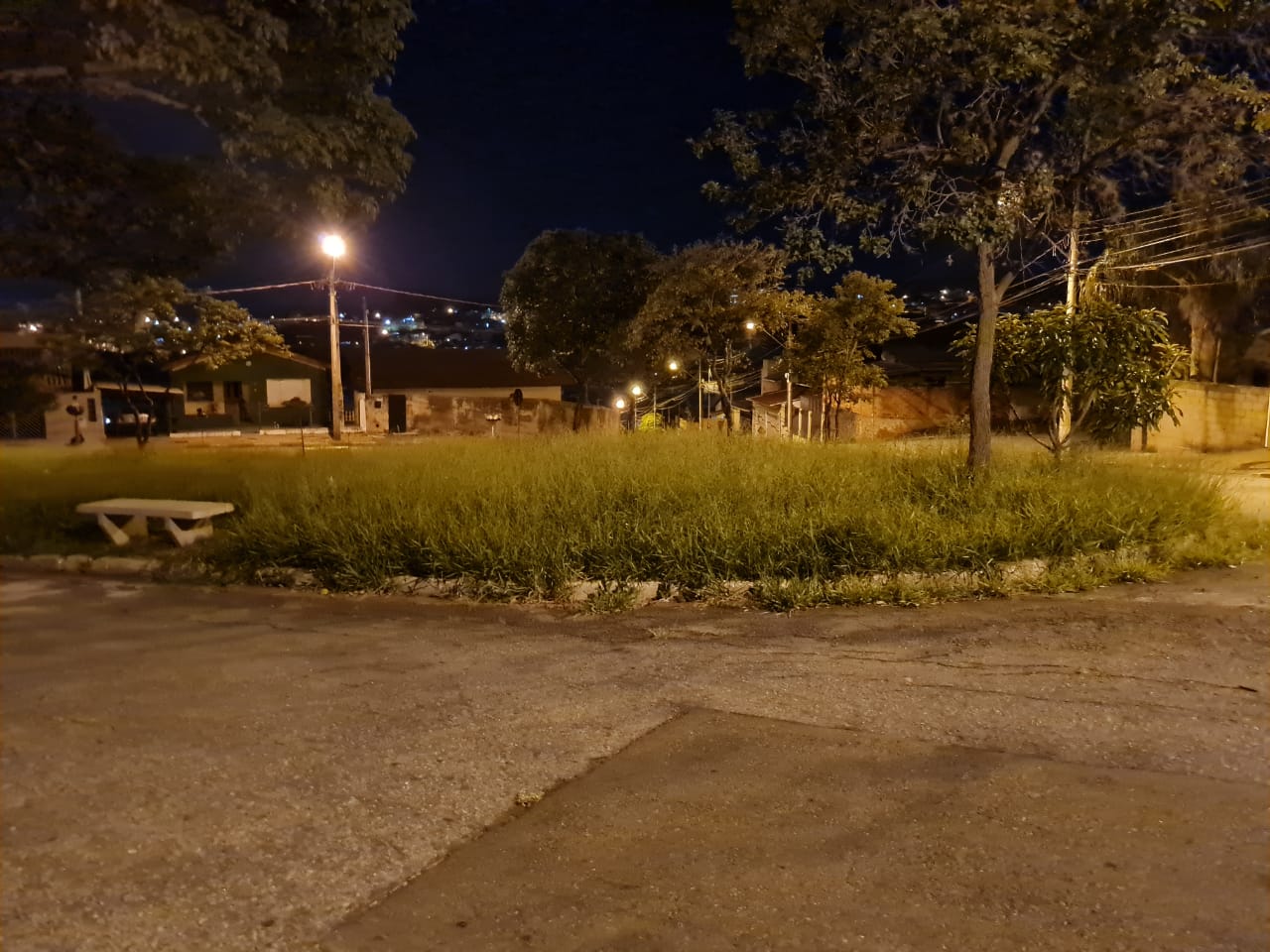 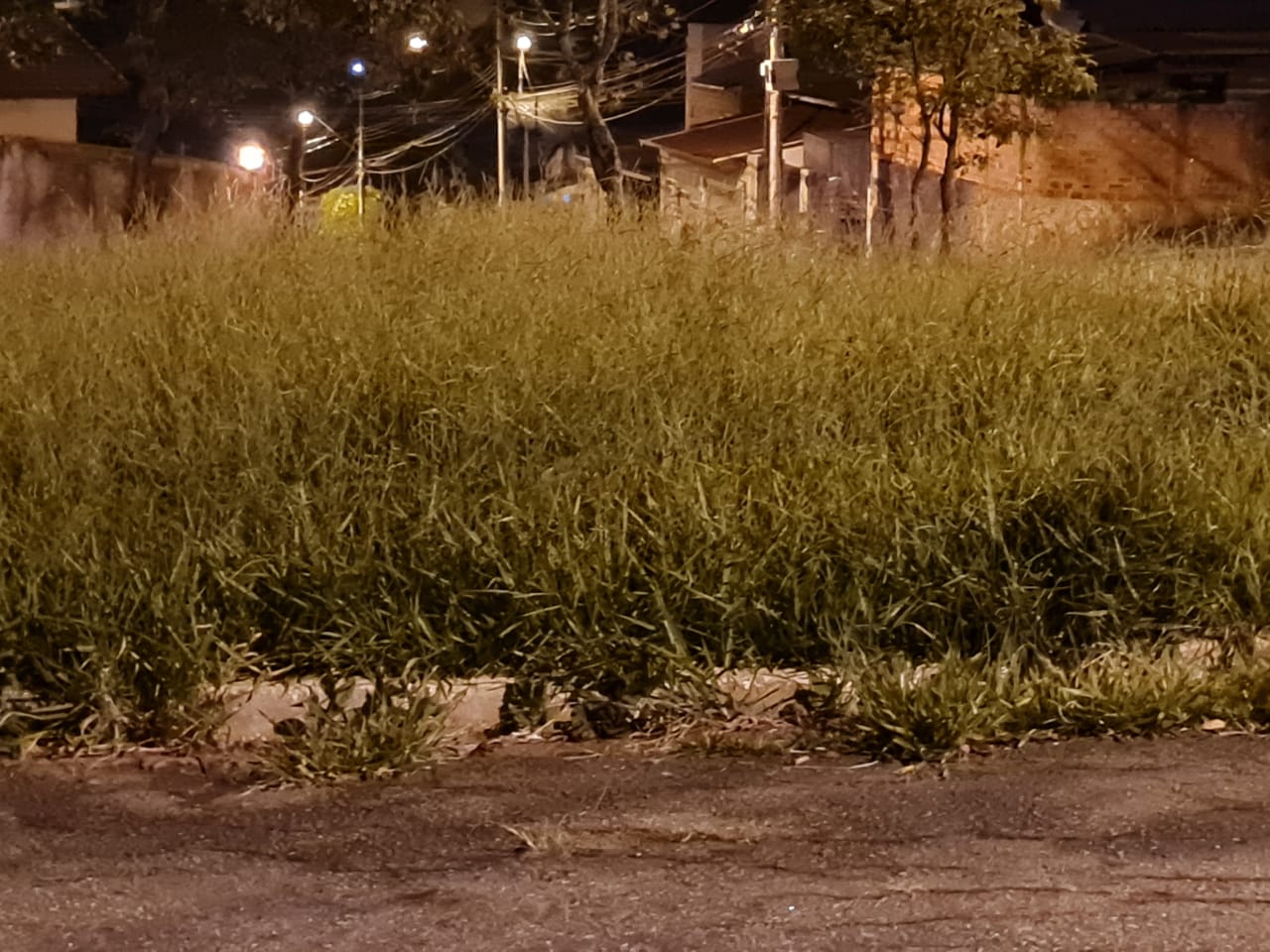 CÉSAR ROCHA Vereador – DC